О мероприятиях, направленных на защиту жилого сектора и населенных пунктов сельского поселения Ташлинский сельсовет муниципального района Гафурийский район Республики Башкортостан от пожаров в весенне-летний период 2021 года.               Руководствуясь федеральным законами  от 21  декабря 1994 года № 69- ФЗ « О пожарной безопасности», от 6 октября 2003 года 131- ФЗ « Об общих принципах организации местного самоуправления в связи с переходом организаций, хозяйств  ( далее организации) района на весенние – летний период работы, а также в связи с повышением риска возникновения чрезвычайных ситуаций с наступлением весенне- летнего периода Администрации сельского поселения Ташлинский сельсовет  муниципального района  Гафурийский  район Республики Башкортостан.                                                    ПОСТАНОВЛЯЕТ            1.Утвердить прилагаемый план мероприятий по обеспечению пожарной безопасности населенных пунктов и объектов экономики  в весенне- летний пожароопасный период 2021 года на территории сельского поселения  Ташлинский  сельсовет муниципального района Гафурийский район Республики Башкортостан( приложение).      Создать комиссии по проверке готовности населенных пунктах  и организаций к весенние – летнему пожароопасному периоду.       Обеспечить информирование юридических лиц и индивидуальных  предприятий о необходимости выполнения противопожарных мероприятий на земельных участках, выделенных под использование, расположенных в придорожных полосах автомобильных и железных дорог, в том числе по опашке указанных участках.     Организовать проведение во всех  населенных пунктах и сходов граждан по дополнительному доведению до населения требований пожарной безопасности в условиях сухой, жаркой погоды и в необходимости ограничения нахождения детей без присмотра взрослых; а также через сети интернет      до 15 апреля 2021 года обеспечить наличие в сельском поселении  исправной и готовый для применения в тушении возможных возгораний специальной техники ( пожарной машины). Назначить ответственными- Орлова В.Г. и Мавлеткулова Р.М.      до 24  апреля  2021 года организовать работу по созданию  минерализованных полос по периметру населенных пунктов и объектов, расположенных в лесных массивах либо в непосредственной близости  от них;       обеспечить  населенные пункты системами оповещения людей о пожаре. Данные  системы должны включать в себя  средства звуковой сигнализации, позволяющие услышать сигнал тревоги четкой слышимости и отличного от посторонних шумов в любом месте.       Запретить сжигание мусора и сухой  травы вне установленных местах и вблизи населенных пунктов.        Принимать в соответствии с предоставленными полномочиями решения о временном запрете проведения пожароопасных работ на определенных участках, топки печей, кухонных очагов и котельных установок , работающих на твердом топливе, разведение костров в условиях устойчивой сухой, жаркой и ветреной погоды или при получении штормового предупреждения в с населенных пункта.         В период с 15  апреля по 15 апреля   2021 года провести месячник пожарной безопасности, в ходе которого усилить проведение комплекса профилактических мероприятий по недопущению чрезвычайных  ситуаций, связанных с возникновением природных ( лесных, степных, торфяных) пожаров и переходом огня на населенные пункты.         Провести проверку наружного противопожарного водоснабжения населенных пунктов, в части работоспособности и содержания пожарных гидрантов, пожарных водоемов, водонапорных башен, водозаборов, состояние подъездных путей и наличия пирсов у искусственных водоемов; - установить в местах массового пребывания  людей информационные стенды о причинах и последствиях пожаров;- продолжить профилактические мероприятия  в частном жилом секторе, инструктажи с населением о мерах  пожарной безопасности;         2. Рекомендовать руководителям организаций и учреждений, осуществить комплекс мероприятий по обеспечению пожарной безопасности:- провести дополнительные противопожарные инструктажи с работниками;-  пожаротушения, исправности и наличия средств первичного пожаротушения, проверку состояния дорог и проездов по территории  учреждения, организации, провести уборку территорий от горючего мусора и сухой травы;- создавать минерализованные полосы на сельхозугодиях примыкающих к населенным  пунктам, лесным массивам с целью недопущения распространения огня;- запрещается выжигание сухой травянистой растительности, стерни, пожнивных остатков на землях  сельскохозяйственного назначения и землях запаса, разведение костров на полях.     3. Перед началом школьных каникул в рамках проведения месячника пожарной безопасности, проводить мероприятия по пожарной безопасности  с детьми.     4.Контроль за выполнением настоящего постановления  оставляю за собой.Глава сельского поселения                                                   И.С.Хасанов      Приложениек постановлению  администрации сельского поселения Ташлинский сельсовет муниципального района Гафурийский район РБ№  от «13 » апреля 2021 гПланпротивопожарных мероприятий на весенне-летний период 2021годаБАШҠОРТОСТАН РЕСПУБЛИКАҺЫҒАФУРИ РАЙОНЫ МУНИЦИПАЛЬ РАЙОНЫҢТАШЛЫ АУЫЛ СОВЕТЫАУЫЛ БИЛӘМӘҺЕХАКИМИӘТЕ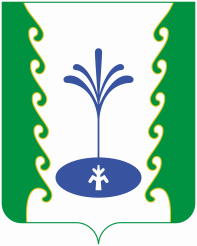 РЕСПУБЛИКА БАШКОРТОСТАНАДМИНИСТРАЦИЯ СЕЛЬСКОГО ПОСЕЛЕНИЯ ТАШЛИНСКИЙСЕЛЬСОВЕТМУНИЦИПАЛЬНОГО РАЙОНА ГАФУРИЙСКИЙ РАЙОНАРАРАРАРПОСТАНОВЛЕНИЕ «13»  апрель   2021й.№ 22         «13» апреля  2021г.№п/пНаименование мероприятийСрок исполненияИсполнитель12341. Рекомендовать повсеместную проверку противопожарного состояния промышленных объектов, объектов торговли, учреждений здравоохранения, культуры, образования, детских дошкольных учреждений, жилых домов, других объектовАпрель-майРуководители организаций, на подведомственныхтерриториях иобъектахАдминистрация СП(по согласованию)2.Привести в исправное состояние источники водоснабжения. Сделать подъезды к естественным водоемам, а при необходимости - запрудыАпрель-майГлаваСП3.Провести очистку территорий организаций, индивидуальных владений, парков, площадей, улиц и других объектов от легкосгораемых отходов и мусораАпрель-майРуководители организаций, на подведомственныхтерриториях иобъектахАдминистрация СП(по согласованию)4.В школах, детских садах и по месту жительства провести беседы с детьми по предупреждению пожаров от детской шалости. На период летних каникул организовать сезонные детские лагеря и сады, детские площадкиНа весенне-летний периодРуководители организаций, на подведомственныхтерриториях иобъектахАдминистрация СП(по согласованию)5.Запретить разведение костров и сжигание мусора вблизи строений, а также топку бань и временных кухонных очагов в засушливую и ветреную погодуНа весенне-летний период Администрация СП6.В целях предупреждения пожаров и гибели в них людей силами ПЧ-74, участковых отделения полиции, представителей пожарных команд и дружин организаций, а также общественности проводить подворные обходы в населенных пунктах с обучением граждан правилам пожарной безопасностиПостоянноПЧ-74, отделение полиции, общественность, администрация СП (по согласованию)7.Провести ревизию и ремонт электрических сетей и электрооборудования на объектах с массовым пребыванием людейСистему звукового оповещения.Апрель-майРуководители организаций(по согласованию)8.Периодически публиковать материалы на противопожарную тематику на официальном сайте сельского поселения и сети интернетЕжемесячноАдминистрация СП 9.Создать во всех населенных пунктах и на объектах, расположенных в лесных массивах, либо в непосредственной близости от них, в том числе на объектах летнего отдыха граждан, в полосах отвода автомобильных и железных дорог, линий электропередач и связи, магистральных нефте- и газопроводов минерализованные полосы, очистить территории объектов и населенных пунктов от мусора и сухой травы, обеспечить необходимый запас средств пожаротушенияПостоянноРуководители организаций, администрация сельского поселения  на подведомственной  территории  и объектах(по согласованию)10Организовать и провести проверки мест проживания инвалидов, пенсионеров, граждан, злоупотребляющих спиртными напитками, ведущих асоциальный образ жизни.В течение годаАдминистрация СП11Организовать проверку мест возможного проживания лиц без определенного места жительства с целью пресечения незаконного проживания.В течение годаАдминистрация СП12Провести обследование состояния пожарной безопасности помещений для проживания граждан «группы риска». В ходе проверок обратить внимание на состояние и исправность газового и печного оборудования, электропроводки. При этом обеспечить проведение инструктажей с вручениемВ течение годаАдминистрация СП13Провести обкос территорий, подверженных возгораниям и прилегающих к населенным пунктам, в целях их локализации, в том числе,  мест захоронения и прилегающих к ним территорийВ летнее время Администрация СП